AGENDA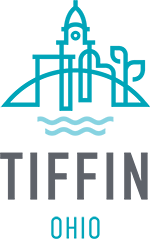 TIFFIN CITY COUNCIL MEETINGTUESDAY, JANUARY 3, 2023 – 7:00 P.M.INVOCATION		PLEDGE OF ALLEGIANCE		COUNCILMEMBER ROESSNERROLL CALL:		COUNCILMEMBER ROESSNERCOUNCILMEMBER SPAHRCOUNCILMEMBER THACKERCOUNCILMEMBER WILKINSCOUNCILMEMBER JONES COUNCILMEMBER LEPARDCOUNCILMEMBER PERRYMINUTES:   	December 19, 2022 Regular and Committee of the Whole MeetingsCOMMITTEE REPORTS:	             							 CHAIRFINANCE . . . . . . . . . . . . . . . . . . . . . . . . . . . . . . . . . . . . . . . . . . . . . . . . . . . . . . . . .    KEVIN ROESSNERLAW & COMMUNITY PLANNING  . . . . . . . . . . . . . . . . . . . . . . . . . . . . . . . . . . .    STEVE LEPARDMATERIALS & EQUIPMENT  . . . . . . . . . . . . . . . . . . . . . . . . . . . . . . . . . . . . . . . .    KEN JONESPERSONNEL & LABOR RELATIONS  . . . . . . . . . . . . . . . . . . . . . . . . . . . . . . . . .    DAN PERRYRECREATION & PUBLIC PROPERTY  . . . . . . . . . . . . . . . . . . . . . . . . . . . . . . . .     VICKIE WILKINSSTREETS, SIDEWALKS & SEWERS  . . . . . . . . . . . . . . . . . . . . . .  . . . . . . . . . . .     CHEYANE THACKERECONOMIC DEVELOPMENT & DOWNTOWN PLANNING . . . . . . . . . . . . . . .   JOHN SPAHR, JR.COMMITTEE OF THE WHOLE:  	1st and 3rd Monday 6:45 p.m. - 4th Monday 6:45 p.m.REPORTS OF THE OFFICERS:Her Honor Mayor Dawn IannantuonoClerk of Council Ann ForrestDirector of Finance Kathy KaufmanDirector of Law Brent T. HowardWRITTEN COMMUNICATIONS:   None.ORAL COMMUNICATIONS:Anyone wishing to address Council may step to the podium, sign in and direct their questions to the Council President.MOTIONS:RESOLUTIONS & ORDINANCES:	OTHER BUSINESS: ADJOURNMENT:     “Any invocation that may be offered before the official start of the Council meeting is offered by a Chaplain who is expressing private thoughts as governed by his or her own conscience, to and for the benefit of the Council. The views or beliefs expressed by the invocation speaker have not been previously reviewed or approved by the Council and do not necessarily represent the religious beliefs or views of the Council in part or as a whole. No member of the community is required to attend or participate in the invocation and such decision will have no impact on their right to participate actively in the business of the Council.”PENDING LEGISLATIONRESOLUTIONS:       Resolution 22-43	RESOLUTION APPROVING MAYOR’S APPOINTMENT OF DR. SARAH SEWELL, DO, Intro. By	TO SERVE A TERM ON THE SENECA COUNTY BOARD OF HEALTH FROM JANUARYDaniel Perry	1, 2023 UNTIL DECEMBER 31, 2027.2nd ReadingResolution 23-1	RESOLUTION APPROVING MAYOR’S APPOINTMENT OF ZOE DOLCH TO SERVE A Intro. By		TERM ON THE TIFFIN MUNICIPAL ARTS COMMISSION FROM THE EFFECTIVE DATE _________		OF THIS RESOLUTION UNTIL DECEMBER 31, 2023.1st ReadingResolution 23-2	RESOLUTION APPROVING MAYOR’S APPOINTMENT OF TIM MCKEE TO SERVE A Intro. By		TERM ON THE ARCHITECTURAL BOARD OF REVIEW FROM THE EFFECTIVE DATE _________		OF THIS RESOLUTION UNTIL DECEMBER 31, 2025.1st ReadingORDINANCES:Ordinance 22-117	ORDINANCE AUTHORIZING THE MAYOR TO SIGN A LEASE OF A PORTION OF Intro. By		EAGLE ROCK BUSINESS PARK FOR FARMING PURPOSES, AND DECLARING AN Vickie Wilkins 		EMERGENCY.3rd ReadingOrdinance 22-118	ORDINANCE APPROVING THE AGREEMENT BETWEEN THE CITY OF TIFFIN, AND Intro. By		SUDER PIERSON PROPERTIES, LLC OR REAL PROPERTY OWNER OF 870 W. Steve Lepard		MARKET STREET, TIFFIN, OHIO, FOR THE ABATEMENT OF CERTAIN REAL 3rd Reading		PROPERTY TAXES FOR FIVE YEARS, AND DECLARING AN EMERGENCY.Ordinance 23-1	ORDINANCE AMENDING BUDGET ORDINANCE 22-108 TO PROVIDE FUNDS FOR Intro. By		EXPENDITURES APPROVED IN 2022 FOR PROJECTS WHICH WERE NOT FULLY _________ 		COMPLETED IN THAT YEAR AND MUST BE CARRIED OVER INTO 2023.1st Reading.